326118@gulfjobseekers.com 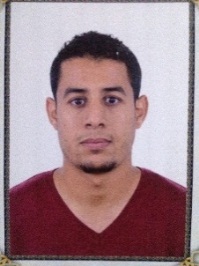      Demonstrate achiever, with good knowledge in risk management system, QMS control, risk analysis methods (HEMP, HAZOP, HAZID…) and applications Strong in computer and communication background, combined with high practical know-how skills, fluency in English and French acquired through studying and working, also skilled at learning new concepts quickly. Very Good knowledge in safety standards and regulations; experienced in working with most common standards in the oil industry and the construction sites. Like the work on team.My experience is to be concentrated in Risk assessing the hazards and the controls measures, the knowledge and learning management, with exposure to HSE management. I have about 06 years of work experience, with 04 years of management experience, including a low-level position.WORK HISTORY	10/2016 till now: QHSE MANAGER WITH FLASH CHEMICAL INDUSTRY THE CHEMICAL FACTORY in OUARGLA, ALGERIA:Carry out daily, weekly and monthly meeting with the clients and the top management to discuss safety issues.Ensure all workforce are aware about the most dangerous chemical hazards in our factory.Curry out safety induction to describe the hazards related to our factory tot he visitors and new hired employees. Carry out All Safety Rules and regulations (Job Safety Analysis, Work Permits, Audits, Meetings…) Ensure compliance with company HSE procedures and work permits, such as fall protection, Confined spaces and Lock out tag out in electrical installation, etc…Ensures adherence to all HSE policies, procedures and standards to safeguard Company personnel and assets.05/2016 – 09/2016: RIG HSE Supervisor with FLASH SERVICE as a consultant with DALMA ENERGY LTD in HASSI BERKINE, Algeria.Conduct safety orientations for new hired personnel.Monitor implement and carry out all daily safety activities at job site as per the client HSE requirements.Conduct incident investigations and report findings to management.Conduct Daily, weekly and Monthly safety meeting with the employees and the top management to discuss the findings and the corrective actions required.Inspect sub-Contractors Camp Facilities and conduct weekly internal safety audits. 04/2012 – 03/2016:	HSE advisor – with JACOBS ENGINEERING SA (JESA), THE COMPANY’S JOINT VENTURE WITH OCP S.A and KOSMOS Energy Oil& Gas company in Morocco.Duties included:Prepare daily and weekly reports to Safety Manager for accomplishing the safety presentation during the weekly sub-contractors progress meetings.Inspect different equipment and engines (Forklift, Crane, Lifting tackle, Scaffolds…)Carry out All Safety Rules and regulations (Job Safety Analysis, Work Permits, Audits, Meetings…) Ensure compliance with company HSE procedures and work permits, such as fall protection, Confined spaces and Lock out tag out in electrical installation, etc…Ensures adherence to all HSE policies, procedures and standards to safeguard Company personnel and assets.09. 2010 – 02. 2012:	RIG HSE Advisor – at SONAHESS corporation, GASSI EL-AAGRAB development project at hassi messaoud, Algeria.Duties included: HSE Monitoring and advising on Site activities to be performed safely. Direct the implementation of the “permit to work” system; Promote awareness of the personnel to HSE; Investigate incidents/accidents; Daily HSE meeting and weekly management meetings with all contract companies;  Prepare and conduct trainings, and reporting;  Prepare weekly and monthly HSE statistics reports; Prepare and conduct emergency drills (H2S, BOP, fire; muster, stretcher drills,…etc); Promote the use of STOP program, and update the STOP cards tracking list; Carry out daily rig HSE reports; Coordinate with Client HSE representative regarding daily activities;  Carry out weekly and monthly safety inspection (Camp, fire extinguishers, lifting gears, working at height’s equipments, dropped objects, eye wash stations, fire fighting equipments… etc). 01.2009 – 05.2010:	Rig HSE officer as the engineering end of studies training wih the ENTP Algerian drilling company (four months training period) in HASSI MESSAUD.EDUCATION009.2005 – 07.2010	Health, Safety and environment engineer ACCOMPLISHED (from the International University of Batna, Health & Safety Institute, Algeria).01.2002 – 07.2005	HIGH SCHOOL ACCOMPLISHED ‘Life and Natural Sciences’Qualifications& certificates:NEBOSH IGC (International General Certificate) from S3D ecole HSE (RRC UK) under the student number 00172271 (186 mars with credit).IOSH Managing safely certificate from S3D ecole (RRC UK) HSE.OSHA 132hours certificate, the Occupational Safety and Health Professional 132 hours from OSHA institute.Face to Face and one tot wo days training such as (Permit to Work Training, Heat Stress Awareness, Gas Detection and Confined Space Entry, Risk Assessment, Safe Driver Assessment, Manual Handling, Drops Awareness , Crane Inspection, Incident Reporting Procedure, Lifting & Slinging, Certificate in Medic First-Aid ..etc).LANGUAGES:ARAB: Native Tongue           FRENCH: Fluent                 ENGLISH: Fluent